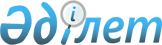 О выделении средств из резерва Правительства Республики КазахстанПостановление Правительства Республики Казахстан от 15 марта 2010 года № 198

      В соответствии с Законом Республики Казахстан от 7 декабря 2009 года «О республиканском бюджете на 2010 - 2012 годы», постановлением Правительства Республики Казахстан от 26 февраля 2009 года № 220 «Об утверждении Правил исполнения бюджета и его кассового исполнения» Правительство Республики Казахстан ПОСТАНОВЛЯЕТ:



      1. Выделить Министерству по чрезвычайным ситуациям Республики Казахстан из резерва Правительства Республики Казахстан, предусмотренного в республиканском бюджете на 2010 год на неотложные затраты, средства в сумме 454785000 (четыреста пятьдесят четыре миллионов семьсот восемьдесят пять тысяч) тенге для перечисления акимату Алматинской области, в том числе:



      в виде целевых текущих трансфертов в сумме 354785000 (триста пятьдесят четыре миллионов семьсот восемьдесят пять тысяч) тенге для предоставления необходимой помощи жителям сел Кызылагаш, Егинсу и Актоган, пострадавшим вследствие прорыва плотины водохранилища Кызыл-Агаш в Аксуском районе Алматинской области, и для проведения первоочередных работ по восстановлению систем водоснабжения, электроснабжения, ремонту жилых домов;



      в виде целевых трансфертов на развитие в сумме 100000000 (сто миллионов) тенге для строительства жилых домов.

      Сноска. Пункт 1 с изменениями, внесенными постановлениями Правительства РК от 22.04.2010 № 336; от 21.12.2010 № 1393.



      2. Министерству финансов Республики Казахстан осуществить контроль за целевым использованием выделенных средств.



      2-1. Рекомендовать акиматам областей, городов Астаны и Алматы, за исключением акимата Алматинской области, в установленном законодательством порядке перечислить в бюджет Алматинской области по 50000000 (пятьдесят миллионов) тенге за счет резервов соответствующих местных исполнительных органов на неотложные затраты, предусмотренных в местных бюджетах на 2010 год, для ликвидации последствий чрезвычайной ситуации вследствие прорыва плотины водохранилища Кызыл-Агаш, в селах Кызылагаш, Егинсу и других населенных пунктах Аксуского района Алматинской области.

      Сноска. Постановление дополнено пунктом 2-1 в соответствии с постановлением Правительства РК от 17.03.2010 № 212.



      3. Настоящее постановление вводится в действие со дня подписания.      Премьер-Министр

      Республики Казахстан                       К. Масимов
					© 2012. РГП на ПХВ «Институт законодательства и правовой информации Республики Казахстан» Министерства юстиции Республики Казахстан
				